Додаток до розпорядження голови Чернівецької обласної ради№ 139 від  «19» серпня 2015 р.ПОЛОЖЕННЯ
про конкурс бізнес-планів1. Загальні положення.1.1. Обласний конкурс бізнес-планів (далі - Конкурс) серед внутрішньо переміщених осіб у Чернівецькій області  проводиться в рамках проекту за підтримки ЄС «Покращення умов життя та соціальна адаптація внутрішньо переміщених осіб у Чернівецькій області»  і має на меті сприяння зайнятості ВПО,  підвищення їх соціальної активності,   залучення людських ресурсів внутрішньо переміщених осіб до  розвитку малого підприємництва на Буковині. 2. Завдання Конкурсу.     - навчання  бажаючих  основам  підприємництва шляхом проведення 
двох тренінгів;      - надання методично-консультативної допомоги підприємцям - початківцям  щодо організації власного бізнесу;     - допомога у впровадженні перспективних проектів у життя.3. Оргкомітет Конкурсу.3.1. Організатором Конкурсу виступає Чернівецька обласна рада як виконавець проекту. Співорганізатор -  обласна громадська організація «Асоціація виробників Буковини» (надалі - Асоціація). 3.2. До організації та проведення Конкурсу можуть залучатися також інші громадські організації, благодійні фонди, комерційні структури,  які поділяють мету Конкурсу та здатні надати організаційне чи матеріальне сприяння у проведенні Конкурсу.3.3. До організації Конкурсу не можуть залучатися політичні партії чи об'єднання. Конкурс носить виключно неполітичний характер.3.4. Вирішення поточних організаційних питань покладається на Асоціацію. 3.5. Особою, повноважною приймати рішення з питань, що виникають у зв’язку з проведенням Конкурсу, та проводити консультації по спірних питаннях з Представництвом ЄС в Україні, є голова обласної ради, однак він не має права втручатися в роботу Конкурсного журі та впливати на оцінку робіт.3.6. В ході проведення конкурсу консультаційна підтримка з питань підготовки конкурсної заявки надається Асоціацією. Контактною особою виступає директор організації Оксана Петращак - тел. 0505801192,  e-mail: oksanap.86@mail.ru  4. Висвітлення Конкурсу4.1 Офіційна інформація про Конкурс, Положення про Конкурс, методичні та інші інформаційні матеріали, склад журі, оперативні новини та висвітлення результатів Конкурсу відбувається на веб-сайті Чернівецької обласної ради www.oblrada.cv.ua,  а також розповсюджується через інші інформаційні ресурси.4.2. Співорганізатор оголошує про початок проведення Конкурсу через власний Інтернет-сайт www.avb.at.ua,, соціальні Інтернет-мережі та засоби масової інформації.4.3. Для висвітлення перебігу та результатів Конкурсу запрошуються місцеві засоби масової інформації в якості інформаційних партнерів Конкурсу.5. Умови проведення Конкурсу     5.1. У  Конкурсі  беруть  участь  громадяни, що мають статус внутрішньо переміщених осіб та зареєстровані на території Чернівецької області.     5.2. Для участі в Конкурсі претенденти подають:     -	заяву, оформлену за встановленим зразком (додаток 1);     -	 бізнес-план. 
     5.3. Бізнес-план має містити:     дані про автора, мету і завдання проекту, опис продукту чи/та 
послуги,  позиціонування товару  на  ринку,  його  відмінні  риси, 
належну   кваліфікацію  майбутнього  персоналу;  опис  обладнання, 
відомості про джерела постачання  сировини,  матеріалів,  а  також 
гарантії їх стабільності, залучення субпідрядних організацій, план 
маркетингу,  забезпечення  конкурентоспроможності   продукції   та 
послуг,   механізм  ціноутворення,  методи  стимулювання  продажу, 
рекламний бюджет, кадрову політику та іншу інформацію відповідно до вказівок по написанню бізнес-плану, які додаються до даного положення.     Бізнес-план повинен   бути   викладений  українською або російською   мовою  та оформлений таким чином:     - має  містити  резюме бізнес-плану обсягом не більше  1 -1,5 сторінки 
друкованого тексту формату А4;     - мати  обсяг  до  10  сторінок друкованого тексту формату А4 (текстовий редактор - MS Word, шрифт основного  тексту  - Times New  Roman,  розмір  шрифту  (кегель)  -  14, без врахування додатків (вказівки з підготовки бізнес-плану – додаток 2 до Положення). 
5.4. Для участі в Конкурсі учасник має надіслати свою конкурсну заявку одним із доступних способів:-            в електронному вигляді через мережу Інтернет на електронну адресу tetyana.tatarchuk@gmail.com з приміткою у темі "На конкурс"-            або в друкованому чи письмовому вигляді на поштову адресу Чернівецької обласної ради:  місто Чернівці, вул. Грушевського 1, каб. 248. Датою подачі вважається дата отримання заявки.5.5. Подання бізнес-плану на Конкурс автоматично означає згоду з його правилами. Участь бізнес-плану в Конкурсі не означає передачу авторських прав організаторам. Всі права на бізнес-план залишаються за автором. Всі спірні питання щодо авторських прав вирішуються згідно з діючим законодавством.5.6. Подані на Конкурс бізнес-плани не рецензуються та не повертаються.6. Оцінка бізнес-планів та визначення переможців6.1. Для оцінки бізнес-планів організатори Конкурсу формують Конкурсне журі у складі не менше 5 осіб. Конкурсне журі  має бути сформоване не пізніше 25 серпня 2015 року.6.2. Попередню оцінку бізнес-планів на відповідність формальним правилам Конкурсу здійснює відділ регіонального розвитку та фінансового моніторингу виконавчого апарату Чернівецької обласної ради та спеціально залучені на безоплатній основі компетентні особи – Конкурсне журі. 6.3.  Конкурсне журі вивчає подані заявки та за результатами оцінки і презентації проекту учасником (за бажанням учасника) відбирає заявки, які отримають фінансування.  6.4. Оцінювання робіт здійснюватиметься за такими критеріями:життєздатність проекту;наявність чіткого фінансово-економічного обґрунтування проекту;перспективність розвитку;оригінальність,  обґрунтованість та інноваційність ідеї;6.5.  Результати Конкурсу будуть оголошені Конкурсним журі через офіційні веб-сайти організаторів Конкурсу,  а також через засоби масової інформації.Учасникам Конкурсу при умові їх відсутності при оцінці надсилаються повідомлення про результати електронною поштою, поштою чи у будь-який інший доступний спосіб.6.6.   Результати Конкурсу є остаточними та не підлягають оскарженню. 7.      Фінансування конкурсу7.1. Фінансування Конкурсу здійснюється за рахунок коштів проекту за підтримки ЄС, а також інших джерел, не заборонених законодавством.7.2. Поштові витрати на пересилання бізнес-планів беруть на себе учасники.7.3. Учасники Конкурсу запрошуються організаторами на церемонію нагородження та "круглий стіл" у м. Чернівці без компенсації витрат на проїзд.7.4. Фонд фінансування проектів формується за рахунок грантової підтримки ЄС в рамках проекту «Покращення умов життя та соціальна адаптація внутрішньо переміщених осіб у Чернівецькій області» у розмірі еквіваленту 30 000 євро (тридцяти тисяч євро), а також за рахунок можливих спонсорів конкурсу. 7.5. Розмір підтримки одного проекту за рахунок коштів ЄС  не може перевищувати еквівалент 2000 євро (двох тисяч євро).За бажанням організацій та підприємств, що приєднаються до проведення конкурсу та при наявності фінансових можливостей суми можуть бути збільшені за рахунок інших джерел фінансування.7.6. Оргкомітет Конкурсу залишає за собою право змінювати терміни проведення Конкурсу та дати підведення підсумків. Додаток 1до пункту 5.2 Положення  про конкурс бізнес-планів                             
                                      
                                                   ЗАЯВКА 
                             на участь у конкурсі бізнес-планів  1. Інформація про подавача: 
 П.І.Б. __________________________________________________________ 
 Дата народження _________________________________________________ 
 Освіта __________________________________________________________ 
 Місце постійної реєстрації ________________________________________________________________ Місце проживання на поточний момент___________________________________________________________                                  
Телефон, факс ____________________ e-mail _______________________ 
 2. Вид економічної діяльності: 
 сільське господарство;             транспорт і зв'язок; 
 лісове господарство;                 освіта; 
 рибне господарство;                операції з нерухомістю, 
                                                   
 промисловість;                          послуги з ремонту; 
 будівництво;                             охорона здоров'я та соціальна 
                                                          допомога; 
  оптова й роздрібна торгівля;  інше __________________________________3. Назва бізнес-плану ______________________________________________ _________________________________________________________________ 
 4. Досвід роботи в даній сфері __________________________________ _________________________________________________________________ 
 5. Своїм підписом надаю згоду на обробку персональних даних у відповідності до Закону України «Про захист персональних даних».Дата заповнення ___ _________ 2015 р.        Підпис ___________________ 
 
		Додаток 2 до п.5.3. Положення про конкурс бізнес-планівВказівки з підготовки бізнес-плануПРИМІТКА:  Дані рекомендації  містять вказівки, мета яких -  допомогти Вам у написанні Вашого бізнес-плану.                  						_____________________________Прочитання всього тексту цього документу – це перший крок у підготовці вашого бізнес-плану.Не потрібно давати багато загальної інформації. Викладайте тільки ті факти, які стосуються безпосередньо Вашого бізнесу. Наведена нижче інформація носить рекомендаційний характер. Ви можете змінювати структуру Вашого бізнес-плану, додавати чи вилучати певні розділи, в залежності від специфіки Вашого бізнесу. Загальний обсяг текстової частини (без додатків, фінансових розрахунків)  не має перевищувати 10-ти сторінок. Резюме.Даний розділ стоїть в бізнес-плані на початку, але заповнюється після того, коли вже готовий весь бізнес-план, і являє собою підбиття підсумку вашого бізнес-плану. За об’ємом – на одну сторінку. Містить дуже коротко інформацію про наступне: Вкажіть юридичний статус підприємства;Товари та послуги з урахуванням їх унікальних характеристик;На кого орієнтований ваш товар чи послуга;Як формується ціна;Скільки потрібно вкласти коштів у бізнес;Який  планується прибуток за рік.I.  Компанія та її продуктиМета цього розділу допомогти вам в описанні вашого майбутнього підприємства детально, але стисло. Ви повинні чітко представити бізнес, яким ви займаєтесь, товар чи послугу, яку ви пропонуватимете, та характеристику вашої галузі. Стисло опишіть,  у якій галузі працює ваша компанія, або у яку галузь вона має намір увійти, які товари чи послуги вона пропонуватиме, і хто є або буде її головними клієнтами. Крім того, обговоріть форму володіння та юридичний статус компанії. Проконсультуйтеся у юриста з приводу того, яка форма власності та юридичний статус найкращі у вашому випадку. Детально опишіть товари або послуги, які продаватимуться. Підкресліть всі унікальні характеристики вашого товару чи послуги та окресліть різницю між тим, що зараз є на ринку, та тим, що ви запропонуєте.II.  Дослідження та аналіз ринкуМета цього розділу - представити достатню кількість фактів для того, щоб дізнатися, чи матиме ваш товар/ послуга    ринок збуту, та чи зможете ви  досягти достатніх обсягів збуту,  незважаючи на конкурентний ринок. Цей розділ - один з найважчих для підготування і один з найважливіших. Майже всі подальші розділи інвестиційної пропозиції залежать від прогнозованих обсягів збуту, отриманих у цьому розділі. Рівень реалізації, який ви прогнозуєте, спираючись на дослідження та аналіз ринку, безпосередньо впливає на масштаби операційної діяльності, маркетинговий план та суму необхідних інвестицій. В цьому розділі дайте відповіді на питання: Хто буде споживачами вашого товару чи послуги?. Хто буде найголовнішими покупцями, та де вони знаходяться? Що лежить в основі їхнього рішення про покупку: ціна, якість, сервіс, особистий контакт або певна комбінація цих факторів?Опишіть основний ринок для вашого продукту, як географічно, так і у вираженні обсягів реалізації. Крім того, опишіть сезонні коливання та потенційне річне зростання всього ринку для вашого товару чи  послуги та обговоріть основні фактори, які впливають на це зростання (тенденції у галузі, економічні тенденції, урядова політика, міграції населення).Зробіть реалістичну оцінку сильних та слабких сторін конкуруючих товарів та послуг та назвіть компанії, які поставляють їх. Порівняйте ці конкурентні товари або послуги за ціною, виконанням, сервісом, гарантією та  іншими відповідними характеристиками. Представте короткий огляд поточних переваг конкурентних товарів та послуг та вкажіть, чому вони не задовольняють потреби споживача. Зробіть резюме тих особливостей вашого товару або послуги, завдяки яким на нього буде попит всупереч наявній та потенційній конкуренції. На основі вашої оцінки переваг вашого товару або послуги,  розміру та тенденції ринку, споживачів, конкурентів та їхньої продукції визначте ваші обсяги реалізації  в одиницях та гривнях на рік (12 місяців). Не забудьте навести будь-які припущення, на основі яких здійснюються ваші прогнози.              .  Маркетинговий планОпишіть загальну маркетингову філософію та стратегію компанії. Вони повинні виходити з маркетингового  дослідження та оцінки ринку. Вони повинні містити огляд тих видів груп споживачів, на яких будуть спрямовані початкові інтенсивні промоції збуту, а також груп, на яких будуть спрямовані пізніші зусилля для збільшення реалізації.Політика ціноутворення - одне з найважливіших рішень, які вам доведеться прийняти. Ціна повинна бути оптимальною для того, щоб проникнути на ринок, утримати позицію на ринку та отримувати прибутки. Обговоріть ціни, які будуть встановлені за ваш товар або послугу, та порівняйте вашу політику ціноутворення з політикою ваших головних конкурентів. Опишіть методи, які будуть використані для реалізації та дистрибуції товару або послуги.  Опишіть підходи, які використаєте для того, щоб привернути увагу потенційних покупців до свого продукту. Яка буде вартість реклами та промоції? Якщо реклама та промоція будуть суттєвим пунктом витрат, необхідно навести опис того, яким чином та коли ці витрати будуть зроблені. IV.  Операційний планОпераційний план повинен описувати будівлі та приміщення, місце розташування, вимоги до площі,капітальне обладнання та робочу силу, які необхідні компанії для виготовлення товару чи послуги. Вказані нижче параметри досить загальні для того, щоб охопити різні види підприємств. Тільки ті з них, які важливі для вашого конкретного підприємства, повинні бути розглянуті у вашій інвестиційній пропозиції. Опишіть заплановане місце розташування підприємства та обговоріть переваги та недоліки цього місця з огляду на близькість до споживачів. Опишіть, яким чином та коли площа та обладнання будуть у розпорядженні для того, щоб розпочати бізнес. Обговоріть будь-які плани стосовно добудови чи перебудови площі. Поясніть потреби в обладнанні та вкажіть вартість та часові рамки таких закупок. Опишіть процес виробництва вашого товару або послуги. Стисло опишіть ваш підхід до контролю якості,  виробництва та інвентаризації.  Що інноваційного ви передбачаєте застосувати в процесі виробництва?Чи маєте ви та/або плановані працівники у достатній кількості та якості,  необхідні навички для того, щоб виробляти товар або надавати послугу? Якщо ваші (їхні) навички недостатні, опишіть, як ви будете підвищувати кваліфікацію? V.  Управлінська команда Управлінська команда – це ключ до перетворення хорошої ідеї на успішний бізнес. Опишіть конкретні обов’язки та відповідальність кожного ключового члена управлінської команди. Для кожної особи наведіть стислий опис її досвіду та освіти, зосереджений на її здатності виконувати  призначену роль. Вкажіть доходи, які виплачуватимуться власникові або власникам.   VI.  Фінансовий планФінансовий план лежить в основі оцінки ділової ініціативи та повинен представляти ваш прогноз майбутньої діяльності. А.     Вкажіть джерела та порядок використання коштів.Б.     Зробіть прогноз доходів на витрат на 12 місяців.В.     Зробіть аналіз беззбитковості.Після того, як ви завершили підготовку фінансових документів, стисло підкресліть важливі висновки, які можна зробити (наприклад, коли можна очікувати досягнення беззбитковості підприємства). Поясніть всі свої припущення та джерела  ваших даних.VIII.  Додаток (допоміжні дані)Даний розділ не є обов’язковим – але…Додаткова інформація, яка підтримує або обґрунтовує ваш інвестиційний запит, завжди корисна. Далі наведені види інформації, які можуть бути корисні.A.    КОПІЯ ДОГОВОРУ ПРО ОРЕНДУ ЧИ ДОКУМЕНТ НА ПРАВО ВЛАСНОСТІ (ЗА НАЯВНОСТІ)Б.   ОСОБЛИВІ НАГОРОДИ ТА ВИЗНАННЯ (що стосуються даного виду діяльності) В. БУДЬ-ЯКА ІНФОРМАЦІЯ, ЯКА НЕОБХІДНА ДЛЯ ТОГО, ЩОБ ПІДТРИМАТИ ОСНОВНІ ПУНКТИ ІНВЕСТИЦІЙНОЇ       ПРОПОЗИЦІЇ, НАПРИКЛАД, ОПИТУВАННЯ СПОЖИВАЧІВ, ВИРІЗКИ З ГАЗЕТ ТА ЖУРНАЛІВ, ФОТО ТОЩО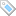 Керуючий справами обласної ради М.Борець 